BRIDGESDirections to Bridges, 935 Edgehill Ave, Nashville, TN 37203: From I-65 SOUTH (from downtown): Take exit 81 for Wedgewood Avenue.  Turn RIGHT onto Wedgewood Avenue.  Turn RIGHT onto 8th Avenue South.  Turn LEFT onto Edgehill Avenue.  Bridges is on the LEFT on Edgehill Avenue.  From I-65 NORTH (towards downtown):  Take exit 81 for Wedgewood Avenue.  Turn LEFT onto Wedgewood Avenue.  Turn RIGHT onto 8th Avenue South.  Turn LEFT onto Edgehill Avenue.  Bridges is on the LEFT on Edgehill Avenue.  Parking:  Parking is available at Bridges in the marked spaces only.  Please do not park in the circle drive or along the grass (in front of the building).  Additional parking is available at the church next door except Wednesday evenings and Sundays.For more information go to Google Maps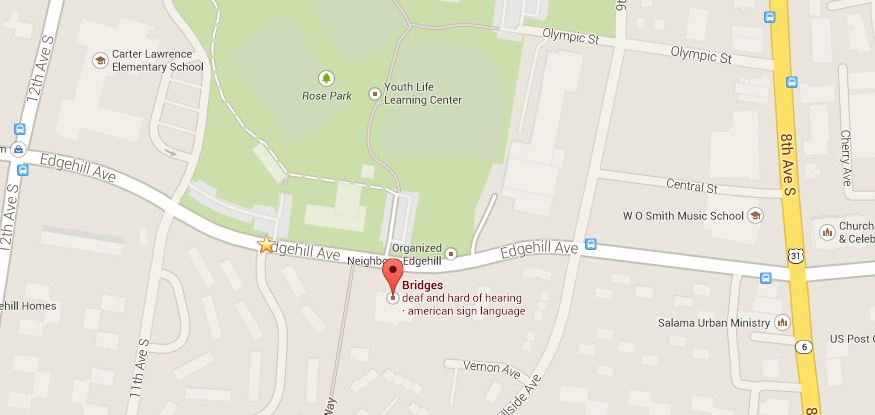 